Miontuairiscí / Meeting MinutesCounty Meath Joint Policing Committee  25th February  19, Training Room, Buvinda HouseIn Attendance: Chairperson: Cllr Trevor GoldenCounty Council Members: Maria Murphy,  , David Gilroy, Sinead Burke, Padraig Fitzsimons,  Sharon Tolan, Eimear Fergusson, Stephen McKee, Gillian Toole, Dr Claire O‘Driscoll,   Oireachtas Members: Alan Boyce pp Regina Doherty An Garda Síochána: Chief Superintendent Fergus Healy, County Council Officials:  Barry LynchCommunity & Voluntary Sector: Ronnie Owens,  Conor O Leary ,Salome Maher BordelloCo-ordinator:  Eugene Farrelly SSOObservers : Michal Alfasi Hanley, Avril Hevey Third Age, Jim Matthews Later Life NetworkApologies/Absent, Alan Tobin. Francis Deane, Jackie Maguire CE, Minister D English TD, Minister H McEntee TD , Supt M Devine,  Sen Ray Butler,  Wayne Harding,  Dep P Toibin, Enda Flynn:  Dep Shane Cassells , Bill Commerford , John Tobin, Aine Bird, Bernard Kenny,Signed:_______________________________________	Chair Cllr Trevor GoldenDate:_____________________________________ItemDiscussion / ActionAdoption of Minute of Meeting  of  10th December   2018Chair  Trevor Golden welcomed all to the meeting especially  Jim Matthews from Later Life Network, Michal Hanley from The Policing Authority and Avril Hevey from Third Age  .The minutes of the above meeting were adopted on the proposal of  Cllr Padraig Fitzsimons  ,seconded by David Gilroy.23.Matters arising from the MinutesNo matters arisingCorrespondenceThree items of correspondence were noted at the meetingEmail from Cllr S Burke on behalf of the Community safety Sub Committee of the JPC  seeking response regarding the following:Q.The delay in proceeding with CCTV Schemes in the County from mid 2017A. B Lynch advised that a report on how neighbouring Counties are approaching the data controller issue for the next meetingQ.Garda arranging an Operation Enable car parking review of use of disabled permits in the countyA. F Healy informed that Operation Enable would be happening once the Traffic Core is in place to do so.Q.Seeking a presentation on the Policing Plan for 2019 from AGSA.F Healy informed that same would be in place for the next meetingQ.Need for Sub Committee Members to prioritize attendance at their meetingsA.B Lynch informed that new Committees are being formed after the local elections and training will be available.Letter from The Policing Authority informing that reps may attend meetings of the local JPSA.Michal Hanley from Policing Authority in attendance as observer at the meetingLetter from Ashbourne MD seeking CCTV Cameras at Balrath Woods to monitor the car-park due to recent break-ins.Letter to issue to the members acknowledging receipt and that the matter is receiving attention from the JPC.456.Presentations from Later Life Network and 3rd Age Summerhill.Jim Matthews  of  Later Life Network gave an interesting presentation on the works being carried out in the county on behalf of the older persons which make-up a large percentage of the population.The presentation covered the following subject matter:county-wide forum to collectivise and harness the experience, insight and knowledge of over 55’s in Meath. 2 Members from each Municipal District & Representatives from:Carer’s Association, IFA, GAA, Alzheimer’s Society, ICAMen’s ShedsActive Retirement IrelandNursing HomesBriefing meetings with Health Providers & CouncillorsCounty-wide grassroots consultationsContributions to Seminars, Conferences, Strategy Review etcParticipation in ‘age friendly’ towns, services, facilitiesContribution & feedback to AFACo-operation with Meath PPN.“Home Project” 2017 – 2018.“Bridging the Gap Project” 2018 – 2019.“Acorn” Project 2019.Promoting and sustaining the Network.Increasing our own capacity.Raising the voice of older people in Meath.Advocating for and being a catalyst for change to make Meath a better place to live for older people.Ensuring all older persons have equal access.Jim addressed a number of questions raised by members of the JPC and the Chair congratulated him and his committee for the excellent work being done by the Network.Avril Hevey gave a presentation on the Age Well Project being run out of  the 3rd Age Group in Summerhill and being supported by the HSE with the following outcomes over the past 12 months:Reducing isolationIdentifying evolving health problemsConnecting older persons to appropriate servicesArranging peer to peer visits involving weekly visits and phone callHealth Screening and monitoringIdentify risk earlySmartphone App for tracing progress.    Avril addressed a number of questions raised by members of the JPC and the Chair congratulated her and for the excellent work being done under the Age Well Project and suggested that she send in updated leaflets so as to put the availability round via the PPN.To approve the Draft Annual Report 2018.The Annual Report had been circulated to the full committee in advance of the Meeting and all were happy to approve the content to go to the March Full Council Meeting for noting                                                                                                                 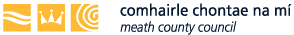   To receive an update from AGS on Crime Stats for Meath               Chief Superintendant Fergus  Healy gave a  power point presentation  outlining the following crime statistics in the County  comparable with   statistics at the same point in time in 2018:Meath Division Crime Statistics at 25th February 2019 .Meath Division Crime Statistics at 10th Dec 2018.Meath Roads Policing Community EngagementEngagement with Community Alert and Neighbourhood Watch schemes3 Gardai appointed to Comm Policing Unit Navan from SeptemberAttendance at Community Events throughout year, Crime Prevention stands operated etc.Victim Services Staff -2NoFurther Open days planned for 2019Text Alert system in operation across DivisionNavan Community Policing Unit regular engagement with Flexibus service and Navan Meals on WheelsGarda clinics at Mosney Reception CentreOngoing local liaison with the Irish Refugee Protection Programme Garda Schools Programme – visits to schools in all DistrictsMeath Crime Prevention Facebook Page – sustained growth – 30,757  followers nowWeekly Garda Crime Desk on LMFM Radio reaching 35,000 local personsResources –Meath Division319 Sworn Garda Members (All Ranks) ( from 318)125 Ashbourne District (from 112)100  Navan District (from 100)41 Kells District (from 41)53 Trim District (from 49)15 Divisional Rods Policing (includes 4 seconded trainees) (from 16)13 Reserve Members (from 12)33 Civilian Support Staff ( from 31)16 Garda Stations (same)58 Vehicles in Divisional Fleet (from 58)Members raised the following queries which were responded to by AGS and officials present:6R Owens: Is there any further news from the Dept on the confiscation of DLs or Passports from offendersChair Golden replied advising that as no reply received since last time another letter will issue. Chair Golden: Of the number of cars confiscated how many are reclaimed by the owners.CS Healy advised that there is a daily charge to be paid and following 21 days the vehicle may be scrapped in an authorised breakers yard. Cllr Toole:When will community alert texts resume as none appear to have gone out to Kilmessan TA since they commenced operations.CS Healy advised that he was not aware of the number of alerts that have gone out.Cll Tolan: When will Laytown get a community  garda given the population CS Healy advised that Super Dwyer is conscious of the issue and will address same as resources allow.Cllr Tolan: Video Footage available on Facebook of person speeding and then burning out of the car on the beach at Laytown –can AGS follow-upCS Healy stated that it was not currently possible to use facebook footage as the data controller is based in the US.7.To receive an update from the Sub CommitteesChair Trevor Golden   referred  to the Report from the 3 Sub Committees as circulated ,which was noted by the Committee  and  taken as read by same.8.AOB  and Proposed Date for  next meeting:Next Full meeting to take place on Monday 29th April in advance of the May Local Elections ,following which a new Joint Policing Committtee  will be nominated by the incoming Council.